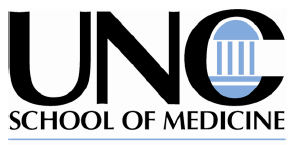 OFFICE OF RESEARCH TECHNOLOGIESSWOT ANALYSIS	ACTIONABLE STRATEGIESOPPORTUNITIES(external, positive)THREATS(external, negative)STRENGTHS(internal, positive)Strength-Opportunity strategiesStrength-Threat strategiesWEAKNESSES(internal, negative)Weakness-Opportunity strategiesWeakness-Threats strategies